07-366 МКГ-16 дизель-электрический монтажный гусеничный кран грузоподъемностью 16 т с решетчатой стрелой длиной 11, 18.5 или 26 м, с гуськом 4 м грузоподъемность 3 т, высота подъема до 25 м, вылет крюка до 12 м, генератор ЕС-82-4С 30 кВт, рабочий вес 28.5 т, АСМД-7Е 60 лс, 0.54 км/час, мехзавод №4 Минмонтажспецстроя СССР г. Свердловск, 1960-70-е г.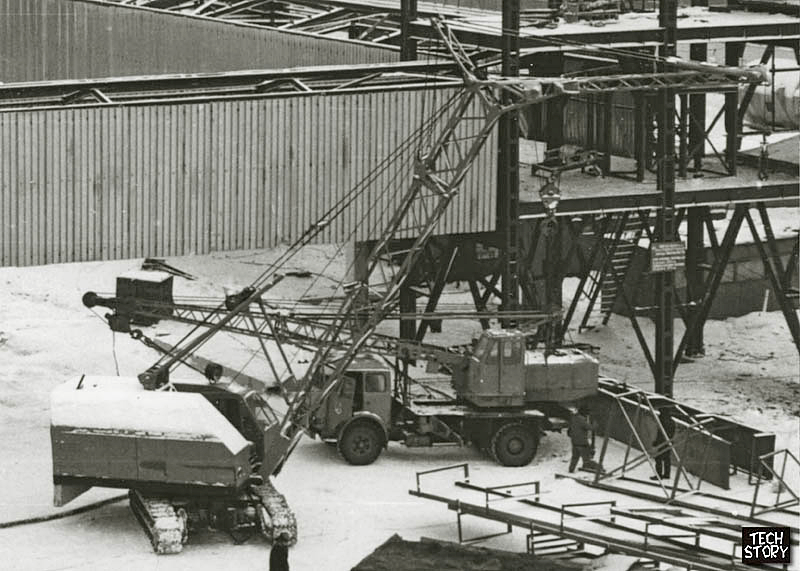 Источник: techstory.ru. Спасибо уважаемому А. Будзину.  Кран выпускался в 1960-70-х г. на "Механическом заводе №4" Минмонтажспецстроя СССР  в г. Свердловск.  Монтажный кран МКГ-16 грузоподъемностью 16 т является стреловым полноповоротным самоходным краном с многомоторным дизель-электрическим приводом. Кран предназначен для монтажных и погрузочно-разгрузочных работ.Основная стрела крана имеет длину 11 м и может быть увеличена до 18,5 или 26 м добавлением соответственно одной или двух вставок длиной 7,5 м. Все стрелы крана могут быть оснащены неподвижным гуськом длиной 4 м, на свободный конец которого выносится крюк механизма вспомогательного подъема грузоподъемностью 3 т.   Ходовое устройство с многокатковыми гусеничными тележками с двумя поддерживающими катками. Движение от двигателя передается ведущему колесу через цилиндрические двухступенчатые редукторы. Опорно-поворотное устройство шариковое двухрядное.Кинематические схемы механизмов поворотной платформы крана МКГ-16 аналогичны крану МКГ-25. Все рабочие операции на кране - подъем груза, поворот, изменение вылета стрелы с грузом и передвижение - осуществляются соответствующими механизмами с индивидуальными электроприводами, допускающими совмещение операций. Дизель-электрическая установка ДЭС-40 или ДЭС-40М1 (состоящая из дизеля АСМД-7Е (Д-60Р) мощностью 60 л.с. и генератора ЕС-82-4С мощностью 30 кВт), помещенная на кране, позволяет осуществлять автономное питание электродвигателей исполнительных механизмов крана. Кроме того, кран может получать питание электроэнергией от внешней сети 380 В. Механизмы и электрическая схема крана позволяют регулировать скорость рабочих движений крана, что обеспечивает надежное и безопасное ведение монтажных работ.Управление механизмами крана - электрическое, при помощи командоконтроллера, силовых контроллеров и кнопок. Механизмы поворота и вспомогательного подъема оборудованы электродвигателями с фазовыми роторами, управляемыми контроллерами, остальные механизмы - короткозамкнутыми двигателями, управляемыми с помощью кнопок и педалей (передвижение). Грузовой лебедкой управляют с помощью командоконтроллера и педали.Кран оборудован ограничителями: высоты подъема главного и вспомогательного крюков, угла наклона стрелы и ограничителем грузоподъемности электромеханического (пружинного) типа.По железной дороге кран перевозится в собранном виде (со снятой стрелой) на четырехосной платформе и вписывается в железнодорожный габарит 1Т. По настоящее время в эксплуатации находятся много кранов МКГ-16, благодаря разработанной трестом "Гидроспецфундаментстрой" Минмонтажспецстроя СССР бурокопровой установки УБК-12/30, а так же копровой установки КГ-12М, разработанной трестом "Строймеханизация" Минмонтажспецстроя СССР, которыми оснащено подавляющее большинство работающих кранов.Технические характеристики крана МКГ-16* - В скобках - для вспомогательной крюковой обоймы.
* * - Н - с не выдвижной основной стрелой; У - с не выдвижной удлиненной стрелой; Г- с не выдвижной удлиненной стрелой с гуськом.Техническая характеристика крана МКГ-16 при работе со сменным стреловым оборудованиемГрузоподъемность, т16,0 - 3,1 (3,0)*Вылет (наименьший - наибольший), м4,0 - 10,0 (4,5-0,0)Наибольшая высота подъема, м10,0 - 6,5 (10,5-,5)Стреловое оборудование: Стреловое оборудование: ..основноеН**..сменное (тип Х количество модификаций)У Х 2; Г Х 3**Длина стрелы, м11,0Скорость подъема (опускания), м/мин: Скорость подъема (опускания), м/мин: ..наибольшая8,4 (24,0)..наименьшая1,3 (8,1)Частота поворота, об/мин0,7Скорость передвижения, км/час0,5Грузоподъемность при передвижении, т16,0Дорожный просвет, мм440Габаритные размеры ходового устройства, мм: Габаритные размеры ходового устройства, мм: ..длина4395..ширина3220..ширина трака550Преодолеваемый уклон пути, град.7Двигатель: Двигатель: ..модельАСМД-7Е..наибольшая мощность, л.с.60..число оборотов в минуту1500Мощность генератора, кВт30Мощность двигателей, кВт: Мощность двигателей, кВт: ..грузовой лебедки22 + 5..вспомогательной лебедки11..стреловой лебедки5..механизма поворота2,2..механизма хода2 по 7Габаритные размеры в транспортном положении, мм: Габаритные размеры в транспортном положении, мм: ..длина16600..ширина3220..высота3690Рабочая масса, т28,5В том числе: В том числе: ..масса ходового устройства вместе с опорно-поворотным устройством---..масса противовеса5,6Среднее давление на грунт, кгс/см20,71Удлиненные стрелы 18,5 м и 26 мОсновная и удлиненные стрелы с гуськом 4,3 мГрузоподъемность, т, при вылете Грузоподъемность, т, при вылете Грузоподъемность, т, при вылете ..наименьшем10,0 - 7,02,9 - 3,0..наибольшем2,0 - 1,82,9 - 1,5Вылет, м:..наименьший5,0 - 6,08,0 - 10,0..наибольшем12,012,5 - 16,0Высота подъема крюка, м, при вылете Высота подъема крюка, м, при вылете Высота подъема крюка, м, при вылете ..наименьшем17,5 и 25,012,5 -28,0..наибольшем14,6 и 23,29,3 - 25,7